This week I might try:To stress less at schoolI’ll try to remember that there are ways handle my stress – I can take control!I can keep track of what I’m learning on the chart below: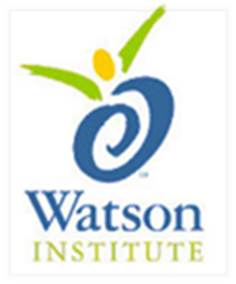 If I feel stressed, I can try to:Day1Day 2Day3Day4Day51.  Ask for help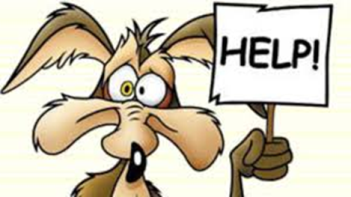 2.  Stay calm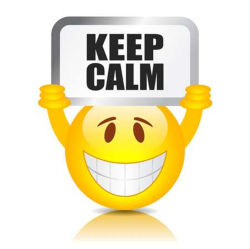 3.  Go easy on myself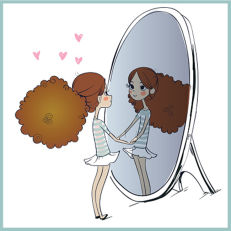 4.  Try to solve the problem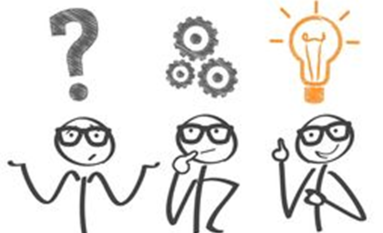 5.  Stay positive – this stress will pass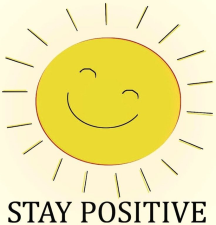 